Annexure No. SA/14School of Aeronautics (Neemrana)I-04, RIICO Industrial Area, Neemrana, Dist. Alwar, RajasthanINTERNAL ASSESSMENT EXAMINATION THEORY Examination: IAE-1					Date: 28/10/18Subject: Aircraft Structure-II				Batch: 10 & 11Faculty Name: Mr. Bipin Dwivedi			Semester: VI (Attempt any four questions. All questions carry equal marks.)Total No. of Questions: 06						Total Marks: 30Find the moment of inertia about the principle axis for the given section in the figure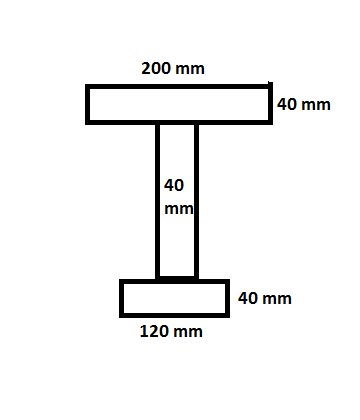 Derive the position of the principal axis from the centroidal axis  and  for an unsymmetrical section. Derive the relation    for symmetric bending where, M is bending moment, I is moment of inertia, σ is bending stress, Y is the position of stress from centroidal axis and E is Young’s ModulusFind the position of principal axis from centroidal axis  and  for the given fig. 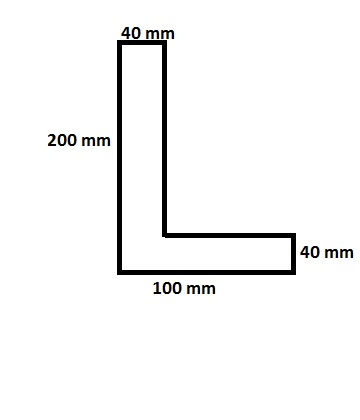 Find the position of neutral axis from principal axis for unsymmetrical section. Calculate the bending stress at a given point A for the section shown in the figure.  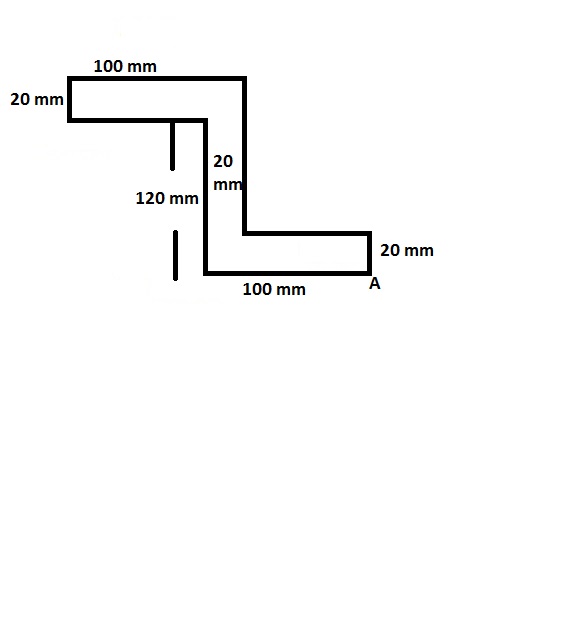 THE END OF THE QUESTION PAPER